20 марта все работы будут размещены в социальной сети «ВКонтакте», в группе «Туристическое агентство Школа-Тур» vk.com/shkolatur в фотоальбоме данного конкурса. Подведение итогов конкурсаПо результатам конкурса в каждой номинации будет определен 1 победитель. Победитель определяется по результатам работы жюри.Так же будет определен один победитель в номинации «Приз зрительских симпатий» по результатам голосования в группе «ВК». Голосование пройдет с момента публикации фотографий до 15-00 22 марта. По результатам голосования будут выбраны 10 работ, набравшие наибольшее количество «лайков». Эти работы будут представлены жюри. Жюри выберет лучшую работу.Награждение участников.Победитель в номинации награждается грамотой и подарком. Участники конкурса будут награждены электронным сертификатом участника, высланными на электронную почту, указанную в заявке.Прием конкурсных работПрием конкурсных работ осуществляется только в электронном виде.Фотографии(не более 5 шт.) высылаются по электронному адресу kexperm@yandex.ru до 19 марта 2017 г.до 15.00 с пометкой «Транспорт, улица и я!». Работа сопровождается заявкой.Заявка на участие в конкурсе «Транспорт, улица и я!» Название работыНоминацияФИО и возраст автора Название образовательного учрежденияФИО руководителя (родителя)«E-mail» - адрес электронной почтыРуководство конкурсомКонкурс проводится по инициативе МАУ ДО «Центр дополнительного образования для детей «Луч» г. Перми.Партнер конкурса ООО «Туристическое агентство «Школа-Тур» обеспечивает информационную и техническую поддержку.Контактная информация290-29-90 Татьяна Владимировна Иванова. Е-mail: kexperm@yandex.ruФинансовые условия конкурса.Расходы, связанные с организацией конкурса и приобретением призов, осуществляются за счет организационного взноса участников. Стоимость участия составляет 80 рублей за одного человека.Оплата производится только по безналичному расчету On-line оплата(Приложение № 1).Приложение № 1Способ оплатыOn-line оплатачерез партнера игры ООО «Школа-тур». Зайдите на сайт «Школы-тур»: shkola-tur.ru. В разделе «Способы оплаты» выбрать удобный для Вас способ. В строке «Идентификатор клиента/номер заказа» указываете название работы. В строке «Сумма» сумму за участников. В строке «ФИО» фамилия и имя одного из авторов.В строке «E-mail» - адрес электронной почты. В строке «Содержание заказа» - Транспорт, улица и я.«Оплатить», далее действуйте по инструкции на сайте.Если вы, по каким-либо причинам не можете оплатить заявку, обратитесь к нам: kexperm@yandex.ruмы вам поможем.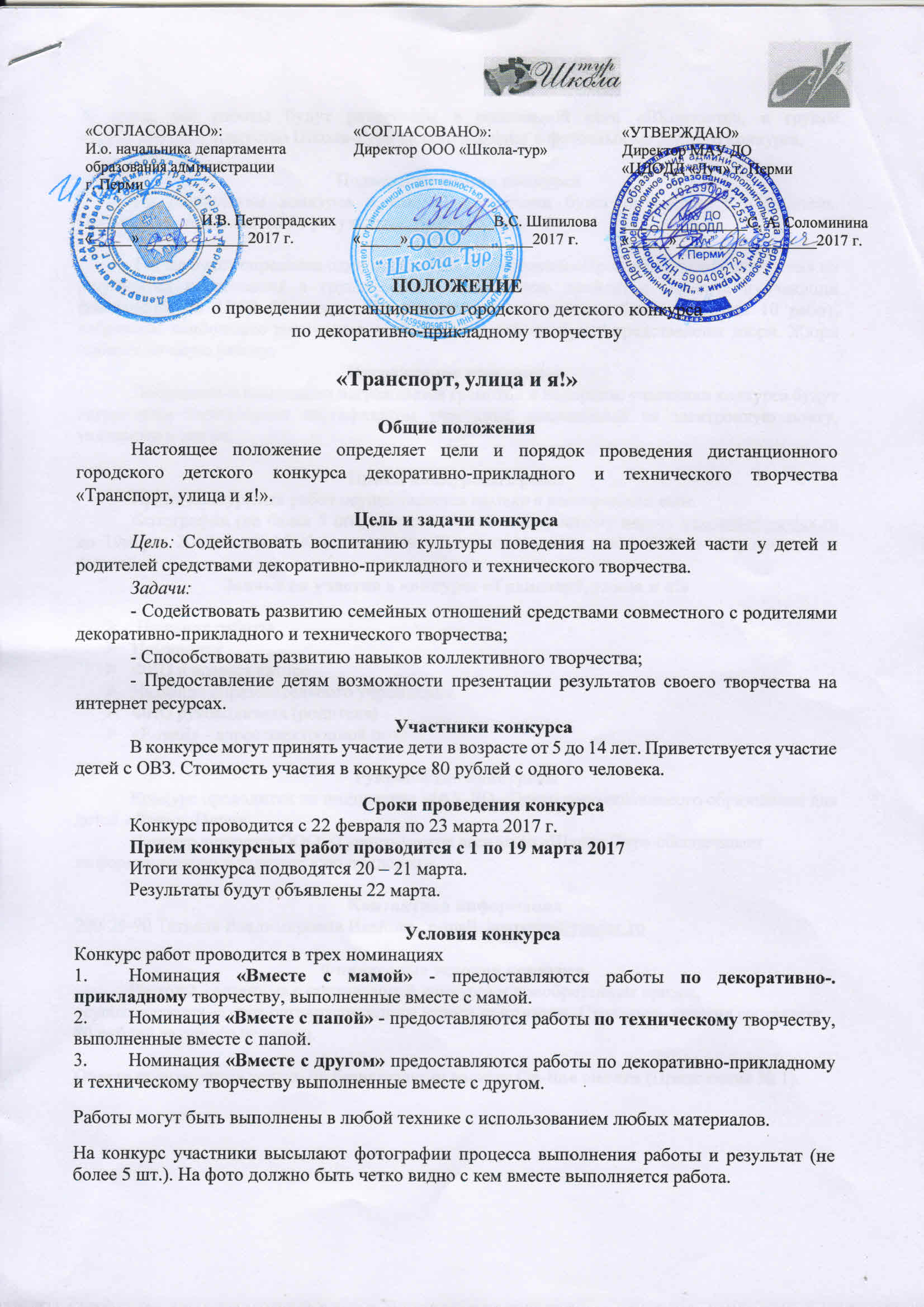 